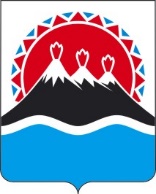 П О С Т А Н О В Л Е Н И ЕПРАВИТЕЛЬСТВА  КАМЧАТСКОГО КРАЯ                   г. Петропавловск-КамчатскийВ целях приведения в соответствие с требованиями Федерального закона от 31.07.2020 № 248-ФЗ «О государственном контроле (надзоре) и муниципальном контроле в Российской Федерации» ПРАВИТЕЛЬСТВО ПОСТАНОВЛЯЕТ:Внести в приложение к постановлению Правительства Камчатского края от 01.02.2022 № 46-П «Об утверждении Положения о региональном государственном строительном надзоре в Камчатском крае» (далее – Положение) следующие изменения:дополнить Положение разделом 8 следующего содержания:«8. Индикативные показатели регионального государственного строительного надзора128. Для мониторинга контрольной (надзорной) деятельности, ее анализа, выявления проблем, возникающих при ее осуществлении, и определения причин их возникновения, характеризующих соотношение между степенью устранения риска причинения вреда (ущерба) и объемом трудовых, материальных и финансовых ресурсов, а также уровень вмешательства в деятельность контролируемых лиц, при осуществлении регионального государственного строительного надзора  применяются  индикативные показатели, указанные в частях 129 и 130 настоящего Положения.  129. Индикативные показатели в отношении объектов капитального строительства, указанных в пунктах 1 и 2 части 2 настоящего Положения:1) общее количество объектов контроля (объектов капитального строительства), отнесённых к категориям риска, по каждой из категорий риска на конец отчетного периода, в том числе поставленных на учет, снятых с учета;2) количество учтенных контролируемых лиц на конец отчетного периода;3) количество учтенных контролируемых лиц, в отношении которых проведены контрольные (надзорные) мероприятия;4) общее количество проведенных контрольных (надзорных) мероприятий на конец отчетного периода, в том числе проведенных на основании:а) наступления события, указанного в программе проверок (количество документарных проверок, количество выездных проверок);б) наличия сведений о причинении вреда (ущерба) или об угрозе причинения вреда (ущерба) охраняемым законом ценностям либо выявление соответствия объекта контроля параметрам, утверждённым индикаторами риска нарушения обязательных требований, или отклонения объекта контроля от таких параметров; в) поручения Президента Российской Федерации, поручения Правительства Российской Федерации о проведении контрольных (надзорных) мероприятий в отношении конкретных контролируемых лиц; г) требования прокурора о проведении контрольных (надзорных) мероприятий в рамках надзора за исполнением законов, соблюдением прав и свобод человека и гражданина по поступившим в органы прокуратуры материалам и обращениям; д) истечения срока исполнения предписания об устранении выявленного нарушения обязательных требований Инспекции – в случаях, установленных частью 1 статьи 95 Федерального закона № 248-ФЗ;5) количество выданных заключений о соответствии построенного, реконструированного объекта капитального строительства требованиям, указанным в части 16 статьи 54 Градостроительного кодекса Российской Федерации;6) количество выданных решений об отказе в выдаче заключения о соответствии построенного, реконструированного объекта капитального строительства требованиям, указанным в части 16 статьи 54 Градостроительного кодекса Российской Федерации;7) количество обязательных профилактических визитов, проведенных за отчетный период;8) количество предостережений о недопустимости нарушений обязательных требований, объявленных за отчетный период;9)  количество контрольных (надзорных) мероприятий, по результатам которых выявлены нарушения обязательных требований, за отчетный период;10) количество предписаний об устранении выявленных нарушений обязательных требований, выданных  за отчетный период;11) количество контрольных (надзорных) мероприятий, по результатам которых возбуждены дела об административных правонарушениях, за отчетный период;12) сумма административных штрафов, наложенных по результатам контрольных (надзорных) мероприятий, за отчётный период;13) количество направленных в органы прокуратуры заявлений о согласовании проведения контрольных (надзорных) мероприятий, за отчётный период;14) количество направленных в органы прокуратуры заявлений о согласовании проведения контрольных (надзорных) мероприятий, по которым органами прокуратуры отказано в согласовании, за отчётный период;130. Индикативные показатели в отношении объектов капитального строительства, указанных в пункте 3 части 2 настоящего Положения:1) общее количество проведенных контрольных (надзорных) мероприятий на конец отчетного периода, в том числе проведенных на основании:а) наличия сведений о причинении вреда (ущерба) или об угрозе причинения вреда (ущерба) охраняемым законом ценностям;б) поручения Президента Российской Федерации, поручения Правительства Российской Федерации о проведении контрольных (надзорных) мероприятий в отношении конкретных контролируемых лиц; в) требования прокурора о проведении контрольных (надзорных)мероприятий в рамках надзора за исполнением законов, соблюдением прав и свобод человека и гражданина по поступившим в органы прокуратуры материалам и обращениям;г) истечения срока исполнения предписания об устранении выявленного нарушения обязательных требований Инспекции – в случаях, установленных частью 1 статьи 95 Федерального закона № 248-ФЗ;2) количество контрольных (надзорных) мероприятий, проведенных без взаимодействия с контролируемым лицом за отчетный период, в том числе:а) наблюдение за соблюдением обязательных требований (мониторинг безопасности);б) выездное обследование;3) количество инспекционных визитов, проведенных за отчетный период;4) количество выездных проверок, проведенных за отчетный период;5) количество предостережений о недопустимости нарушений обязательных требований, объявленных за отчетный период;6)  количество контрольных (надзорных) мероприятий, по результатам которых выявлены нарушения обязательных требований, за отчетный период;7) количество предписаний об устранении выявленных нарушений обязательных требований, выданных за отчетный период;8) количество контрольных (надзорных) мероприятий, по результатам которых возбуждены дела об административных правонарушениях, за отчетный период;9) сумма административных штрафов, наложенных по результатам контрольных (надзорных) мероприятий, за отчетный период;10) количество направленных в органы прокуратуры заявлений о согласовании проведения контрольных (надзорных) мероприятий, за отчётный период;11) количество направленных в органы прокуратуры заявлений о согласовании проведения контрольных (надзорных) мероприятий, по которым органами прокуратуры отказано в согласовании, за отчётный период;12) количество уведомлений о выявлении самовольной постройки, направленных в органы местного самоуправления.».2. Настоящее постановление вступает в силу через 10 дней после дня его официального опубликования.[                   ]№[         ]О внесении изменений в приложение к постановлению Правительства Камчатского края от 01.02.2022 № 46-П «Об утверждении Положения о региональном государственном строительном надзоре в Камчатском крае» Временно исполняющий обязанности Председателя Правительства - Первый вице-губернатор Камчатского края[горизонтальный штамп подписи 1]Е.А. Чекин